ΠΡΟΫΠΟΛΟΓΙΣΜΟΣ ΠΡΟΣΦΟΡΑΣΤΙΜΟΛΟΓΙΟ ΠΡΟΣΦΟΡΑΣΟΜΑΔΑ Γ.  ΕΞΟΠΛΙΣΜΟΣ ΑΠΟΘΗΚΕΥΣΗΣΓ1. Ψυγείο Οικιακού Τύπου 329 lt για ΠΣ Πολυτέκνων Οι τεχνικές προδιαγραφές του έχουν ως εξής :Η προσφερόμενη τιμή μονάδας χρειάζεται να περιλαμβάνει την προμήθεια, προσκόμιση, εγκατάσταση και σύνδεση μετά των απαραίτητων υλικών και μικρούλικών σύνδεσης και της απαραίτητης εργασίας, ώστε το προς προμήθεια είδος να παραδοθεί σε πλήρη και κανονική λειτουργία.Τιμή ανά τεμ. ολογράφως……………………………………………………………….. (…………………. Ευρώ) Γ2. Καταψύκτης (ΚΑΠΗ ΝΕΑΣ ΜΑΚΡΗΣ)  Οι τεχνικές προδιαγραφές του έχουν ως εξής :Η προσφερόμενη τιμή μονάδας χρειάζεται να περιλαμβάνει την προμήθεια, προσκόμιση, εγκατάσταση και σύνδεση μετά των απαραίτητων υλικών και μικρούλικών σύνδεσης και της απαραίτητης εργασίας, ώστε το προς προμήθεια είδος να παραδοθεί σε πλήρη και κανονική λειτουργία.Τιμή ανά τεμ. ολογράφως……………………………………………………………….. (…………………. Ευρώ) Γ3. Ψυγείο οικιακού τύπου 401 lt για ΠΣ Νέας ΜάκρηςΟι τεχνικές προδιαγραφές της έχουν ως εξής :Η προσφερόμενη τιμή μονάδας χρειάζεται να περιλαμβάνει την προμήθεια, προσκόμιση, εγκατάσταση και σύνδεση μετά των απαραίτητων υλικών και μικρούλικών σύνδεσης και της απαραίτητης εργασίας, ώστε το προς προμήθεια είδος να παραδοθεί σε πλήρη και κανονική λειτουργία.Τιμή ανά τεμ. ολογράφως……………………………………………………………….. (…………………. Ευρώ)  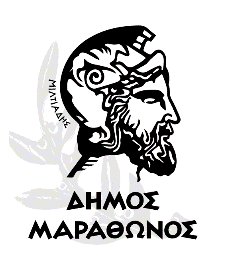 ΕΛΛΗΝΙΚΗ ΔΗΜΟΚΡΑΤΙΑΝΟΜΟΣ ΑΤΤΙΚΗΣΔΗΜΟΣ ΜΑΡΑΘΩΝΟΣΔ/ΝΣΗ ΤΕΧΝΙΚΩΝ ΥΠΗΡΕΣΙΩΝΤΜΗΜΑ ΣΥΓΚΟΙΝΩΝΙΑΚΩΝ & ΚΤΙΡΙΑΚΩΝ ΕΡΓΩΝΕΡΓΟ:χρηματοδοτηση :Προμήθεια ΕΙΔΙΚΟΥ ΕΞΟΠΛΙΣΜΟΥ ΓΙΑ ΤΗ ΛΕΙΤΟΥΡΓΙΑ Δομών κοινωνικής φροντίδας Δήμου ΜαραθώνοςΕυρωπαϊκό Ταμείο Περιφερειακής Ανάπτυξης, Επιχειρησιακό Πρόγραμμα “Αττική” 2014-2020στο πλαίσιο του Άξονα Προτεραιότητας "10 – Ανάπτυξη – Αναβάθμιση στοχευμένων κοινωνικών υποδομών και υποδομών υγείας" Φορέας:Φορέας:Δήμος ΜαραθώνοςΠροϋπολογισμός:Προϋπολογισμός:12.860,00 Ευρώ ΜΕ Φ.Π.Α.α/αΠεριγραφή Ειδών Περιγραφή Ειδών ΠοσότηταΜονάδαΤιμήα/αΟΜΑΔΑΣ ΓΟΜΑΔΑΣ ΓΠοσότηταΜονάδαΜονάδαςΣΥΝΟΛΟα/α«ΕΞΟΠΛΙΣΜΟΣ ΑΠΟΘΗΚΕΥΣΗΣ»«ΕΞΟΠΛΙΣΜΟΣ ΑΠΟΘΗΚΕΥΣΗΣ»ΠοσότηταΜονάδα(€)(€)α/α CPV : 39710000 CPV : 39710000ΠοσότηταΜονάδα(χωρίς ΦΠΑ)Γ1.Ψυγείο 329lt  οικιακού τύπου για ΠΣ ΠΟΛΥΤΕΚΝΩΝΨυγείο 329lt  οικιακού τύπου για ΠΣ ΠΟΛΥΤΕΚΝΩΝ1τεμάχιοΓ2.Καταψύκτης (ΚΑΠΗ Νέας Μάκρης)Καταψύκτης (ΚΑΠΗ Νέας Μάκρης)1τεμάχιοΓ3.Ψυγείο 401lt οικιακού τύπου για ΠΣ Νέας ΜάκρηςΨυγείο 401lt οικιακού τύπου για ΠΣ Νέας Μάκρης1τεμάχιοΣΥΝΟΛΟΣΥΝΟΛΟΣΥΝΟΛΟΣΥΝΟΛΟΣΥΝΟΛΟΣΥΝΟΛΟΦ.Π.Α 24%Φ.Π.Α 24%Φ.Π.Α 24%Φ.Π.Α 24%Φ.Π.Α 24%Φ.Π.Α 24%ΓΕΝΙΚΟ ΣΥΝΟΛΟΓΕΝΙΚΟ ΣΥΝΟΛΟΓΕΝΙΚΟ ΣΥΝΟΛΟΓΕΝΙΚΟ ΣΥΝΟΛΟΓΕΝΙΚΟ ΣΥΝΟΛΟΓΕΝΙΚΟ ΣΥΝΟΛΟα/αΠεριγραφή Ειδών Περιγραφή Ειδών ΠοσότηταΜονάδαΤιμήα/αΟΜΑΔΑΣ ΣΤΟΜΑΔΑΣ ΣΤΠοσότηταΜονάδαΜονάδαςΣΥΝΟΛΟα/αΕΞΟΠΛΙΣΜΟΣ ΕΣΤΙΑΣΗΣΕΞΟΠΛΙΣΜΟΣ ΕΣΤΙΑΣΗΣΠοσότηταΜονάδα(€)(€)α/α CPV : 39710000 CPV : 39710000ΠοσότηταΜονάδα(χωρίς ΦΠΑ)ΣΤ1.Επαγγελματική ΚουζίναΕπαγγελματική Κουζίνα2τεμάχιοΣΤ2.Απορροφητήρας επαγγελματικόςΑπορροφητήρας επαγγελματικός2τεμάχιοΣΥΝΟΛΟΣΥΝΟΛΟΣΥΝΟΛΟΣΥΝΟΛΟΣΥΝΟΛΟΣΥΝΟΛΟΦ.Π.Α 24%Φ.Π.Α 24%Φ.Π.Α 24%Φ.Π.Α 24%Φ.Π.Α 24%Φ.Π.Α 24%ΣΥΝΟΛΙΚΟΣ ΠΡΟΫΠΟΛΟΓΙΣΜΟΣ ΧΩΡΙΣ ΦΠΑΣΥΝΟΛΙΚΟΣ ΠΡΟΫΠΟΛΟΓΙΣΜΟΣ ΧΩΡΙΣ ΦΠΑΣΥΝΟΛΙΚΟΣ ΠΡΟΫΠΟΛΟΓΙΣΜΟΣ ΧΩΡΙΣ ΦΠΑΣΥΝΟΛΙΚΟΣ ΠΡΟΫΠΟΛΟΓΙΣΜΟΣ ΧΩΡΙΣ ΦΠΑΣΥΝΟΛΙΚΟΣ ΠΡΟΫΠΟΛΟΓΙΣΜΟΣ ΧΩΡΙΣ ΦΠΑΣΥΝΟΛΙΚΟΣ ΠΡΟΫΠΟΛΟΓΙΣΜΟΣ ΧΩΡΙΣ ΦΠΑΦΠΑ 24%ΦΠΑ 24%ΦΠΑ 24%ΦΠΑ 24%ΦΠΑ 24%ΦΠΑ 24%ΣΥΝΟΛΙΚΟΣ ΠΡΟΫΠΟΛΟΓΙΣΜΟΣ ΜΕ ΦΠΑΣΥΝΟΛΙΚΟΣ ΠΡΟΫΠΟΛΟΓΙΣΜΟΣ ΜΕ ΦΠΑΝέα Μάκρη ………………..Ο ΠροσφέρωνΕΛΛΗΝΙΚΗ ΔΗΜΟΚΡΑΤΙΑΝΟΜΟΣ ΑΤΤΙΚΗΣΔΗΜΟΣ ΜΑΡΑΘΩΝΟΣΔ/ΝΣΗ ΤΕΧΝΙΚΩΝ ΥΠΗΡΕΣΙΩΝΤΜΗΜΑ ΣΥΓΚΟΙΝΩΝΙΑΚΩΝ & ΚΤΙΡΙΑΚΩΝ ΕΡΓΩΝΕΡΓΟ:χρηματοδοτηση :Προμήθεια ΕΙΔΙΚΟΥ ΕΞΟΠΛΙΣΜΟΥ ΓΙΑ ΤΗ ΛΕΙΤΟΥΡΓΙΑ Δομών κοινωνικής φροντίδας Δήμου ΜαραθώνοςΕυρωπαϊκό Ταμείο Περιφερειακής Ανάπτυξης, Επιχειρησιακό Πρόγραμμα “Αττική” 2014-2020στο πλαίσιο του Άξονα Προτεραιότητας "10 – Ανάπτυξη – Αναβάθμιση στοχευμένων κοινωνικών υποδομών και υποδομών υγείας" Φορέας:Φορέας:Δήμος ΜαραθώνοςΠροϋπολογισμός:Προϋπολογισμός:12.860,00 Ευρώ ΜΕ Φ.Π.Α.Τύπος ΨύξηςFull No Frost Διαστάσεις σε cm (Υ x Π x Β)186 x 60 x 66Ενεργειακή ΚλάσηA++ Χωρητικότητα σε lt (Μικτή)329ΧρώμαInox Οθόνη Ενδείξεων Διαθέτει Χωρητικότητα σε lt (κατάψυξη)87Χωρητικότητα σε lt (συντήρηση) 215Ύψος σε (m)1.86 Πλάτος60 cm Ζώνη ΚλίματοςSN-T Ηλεκτρονικός Θερμοστάτης Διαθέτει Αριθμός Ραφιών (συντήρηση) 4 Μπουκαλοθήκη Στην πόρτα Μοτέρ1 Ετήσια Κατανάλωση Ενέργειας235 kWh Επίπεδο Θορύβου42 d b Δυνατότητα Αλλαγής Φοράς Πόρτας Υποστηρίζεται ΕπιπλέονMultiBox: διάφανο συρτάρι ιδανικό για την διατήρηση φρέσκων φρούτων και λαχανικών. Multi Air flow για ομοιόμορφη κατανομή της ψύξης. Air fresh filter. Εσωτερικός φωτισμός LedΒάρος σε K g62Εγγύηση Προμηθευτή 2 έτη Κατηγορία Μπαούλο Διαστάσεις σε cm (Υ x Π x Β)87.6 x 161.1 x 66.5Ενεργειακή ΚλάσηΑ+++ Μικτή Χωρητικότητα335 lt Οθόνη Ενδείξεων Δεν διαθέτει ΧρώμαΛευκό Δυνατότητα Ψύξης20 k g/24 h Αριθμός Καλαθιών 4 Αριθμός συρταριών Δε φέρει συρτάρια Ύψος σε (m)0.876 Πλάτος 161.1 cm Ειδοποίηση για Υψηλές Θερμοκρασίες Διαθέτει Διατήρηση Σταθερής Θερμοκρασίας σε Περίπτωση Διακοπής Ρεύματος Διαθέτει Ζώνη ΚλίματοςSN-N-ST-T Εσωτερικός Φωτισμός Διαθέτει Ενδείκνυται γιαΟικιακή χρήση Επίπεδο Θορύβου44 d b Ετήσια Κατανάλωση Ενέργειας150 kWh ΕπιπλέονΚλειδαριά, Αποχέτευση, Ρόδες για εύκολή μετακίνηση, Βαλβίδα εξισορρόπησης πίεσης για εύκολο άνοιγμαΒάρος σε K g64.36Εγγύηση Προμηθευτή 2 έτη Τύπος ΨύξηςFull No Frost Διαστάσεις σε cm (Υ x Π x Β)185 x 70 x 63Χωρητικότητα σε lt (Μικτή)401Ενεργειακή ΚλάσηA+ ΧρώμαInox Χωρητικότητα σε lt (συντήρηση) 291Χωρητικότητα σε lt (κατάψυξη)78Ύψος σε (m)1.85 Οθόνη Ενδείξεων Πλάτος70 cm Μοτέρ1 Ζώνη ΚλίματοςSN-T Ηλεκτρονικός Θερμοστάτης Διαθέτει Αριθμός Ραφιών (συντήρηση) 5 Μπουκαλοθήκη Σε ράφι Δυνατότητα Αλλαγής Φοράς Πόρτας Υποστηρίζεται Ετήσια Κατανάλωση Ενέργειας σε kWh359 kWh Μηχανισμός για ΠαγάκιαΔιαθέτει Ενδείκνυται γιαΟικιακή χρήση Επίπεδο Θορύβου43 db ΕπιπλέονΕσωτερικός φωτισμός LEDΒάρος σε Kg82Εγγύηση Προμηθευτή 2 έτη ΟΜΑΔΑ ΣΤ.  Εξοπλισμός Εστίασης Παιδικών ΣταθμώνΣτ1. Επαγγελματική ΚουζίναΕπαγγελματική κουζίνα ηλεκτρική.  Κατασκευή ανοξείδωτη με μεγάλη αντοχή για συνεχή χρήση. Ηλεκτρική κουζίνα με 4 εστίες 30 x 30 cm. Συρτάρι περισυλλογής και φούρνο με ράφι στη μέση. Οι τεχνικές απαιτήσεις που πρέπει να πληροί η συσκευή  είναι οι ακόλουθες:ΔΙΑΣΤΑΣΕΙΣ:80Χ86Χ86cm
ΔΙΑΣΤΑΣΕΙΣ ΦΟΥΡΝΟΥ:2Χ54X68X13cm
ΙΣΧΥΣ ΦΟΥΡΝΟΥ: 6.5 kw
ΣΥΝΟΛΙΚΗ ΙΣΧΥΣ: 17.6kw
ΔΙΑΣΤΑΣΕΙΣ ΕΣΤΙΩΝ: 4Χ(30Χ30)cm.
ΤΥΠΟΣ ΣΥΝΔΕΣΗΣ: 3-ΦΑΣΙΚΗΘα φέρει πιστοποίηση CE.Η προσφορά θα περιλαμβάνει την προμήθεια, μεταφορά και τοποθέτηση σε όποια κοινωνική δομή υποδειχθεί από το ΝΠΔΔ ΤΕΤΡΆΠΟΛΙΣ του Δήμου Μαραθώνος. Θα περιλαμβάνεται η δαπάνη όλων των υλικών και μικρούλικών και της απαιτούμενης εργασίας για την πλήρη και ασφαλή εγκατάσταση και λειτουργία του σύμφωνα με τις οδηγίες του κατασκευαστή και την ισχύ της εγγύησης.Τιμή ανά τεμ. ολογράφως……………………………………………………………….. (…………………. Ευρώ) Στ2. Επαγγελματικός ΑπορροφητήραςΟι τεχνικές απαιτήσεις που πρέπει να πληροί η συσκευή  είναι οι ακόλουθες:Τεχνικά χαρακτηριστικά ♦ΡΥΘΜΙΣΗ: Στα 230V, 1400 rpm με REB - 5000W. Στα 400V ρύθμιση με REB - 5 Θέσεων ή με INVERTER Κατασκευή κελύφους και φτερωτής από ανοξείδωτο χάλυβα ειδικού τύπου μεγάλης αντοχής.
♦Αναρρόφηση από την μια πλευρά
♦Φτερωτή ανοξείδωτη με αραιά πτερύγια τύπου κουταλοειδή.
♦Κατάλληλος για απαγωγή οξειδωτικών αερίων και για τοποθέτηση σε διαβρωτική εκρηκτική ατμόσφαιρα, για ψησταριές, εστιατόρια, ξενοδοχεία και λοιπούς χώρους εστίασης καθώς επίσης και για βιοτεχνικούς χώρους.   Δυνατότητα τοποθέτησης σε ηχομονωτικό κιβώτιο. Θα φέρει πιστοποίηση CE.Η προσφορά θα περιλαμβάνει την προμήθεια, μεταφορά και τοποθέτηση σε όποια κοινωνική δομή υποδειχθεί από το ΝΠΔΔ ΤΕΤΡΆΠΟΛΙΣ του Δήμου Μαραθώνος. Θα περιλαμβάνεται η δαπάνη όλων των υλικών και μικρούλικών και της απαιτούμενης εργασίας για την πλήρη και ασφαλή εγκατάσταση και λειτουργία του σύμφωνα με τις οδηγίες του κατασκευαστή και την ισχύ της εγγύησης.Τιμή ανά τεμ. ολογράφως……………………………………………………………….. (…………………. Ευρώ) Νέα Μάκρη ………………..Ο Προσφέρων